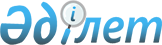 "Қазақстан Республикасындағы бастауыш, негізгі орта, жалпы орта білім берудің үлгілік оқу жоспарларын бекіту туралы" Қазақстан Республикасы Білім және ғылым министрінің 2012 жылғы 8 қарашадағы № 500 бұйрығына өзгерістер енгізу туралыҚазақстан Республикасы Білім және ғылым министрінің 2013 жылғы 25 шілдедегі № 296 бұйрығы. Қазақстан Республикасының Әділет министрлігінде 2013 жылы 29 шілдеде № 8588 тіркелді

      «Дене шынықтыру және спорт туралы» Қазақстан Республикасы Заңының 9-бабының 1-тармағын орындау мақсатында БҰЙЫРАМЫН:



      1. «Қазақстан Республикасындағы бастауыш, негізгі орта, жалпы орта білім берудің үлгілік оқу жоспарларын бекіту туралы» Казақстан Республикасы Білім және ғылым министрінің 2012 жылғы 8 қарашадағы № 500 (2013 жылғы 23 ақпандағы, 1 наурыздағы № 74,78 (28013, 28017) «Егемен Қазақстан» газетінде жарияланған, нормативтік құқықтық актілерді мемлекеттік тіркеу тізілімінде № 8170 тіркелген) бұйрығына мынадай өзгерістер енгізілсін:



      көрсетілген бұйрыққа 1-12 қосымшалар осы бұйрыққа 1-12 қосымшаларға сәйкес жаңа редакцияда жазылсын.



      2. Мектепке дейінгі және орта білім департаменті (Ж. Жонтаева):



      1) осы бұйрықтың белгіленген тәртіппен Қазақстан Республикасы Әділет министрлігінде мемлекеттік тіркелуін қамтамасыз етсін;



      2) мемлекеттік тіркеуден өткеннен кейін осы бұйрықты бұқаралық ақпарат құралдарында жарияласын;



      3) Осы бұйрықты облыстардың, Астана және Алматы қалаларының білім басқармаларының назарына жеткізсін.



      3. Осы бұйрықтың орындалуын бақылау вице-министр М.А. Әбеновке жүктелсін.



      4. Осы бұйрық 2013 жылғы 1 қыркүйектен бастап қолданысқа енгізіледі және ресми жариялануға тиіс.      Министр                                        Б. Жұмағұлов

Қазақстан Республикасы  

Білім және ғылым министрінің

2013 жылғы 25 шілдедегі  

№ 296 бұйрығына 1-қосымша 

Қазақстан Республикасы  

Білім және ғылым министрінің

2012 жылғы 8 қарашадағы  

№ 500 бұйрығына 1-қосымша  

Оқыту қазақ тілінде жүргізілетін бастауыш білім берудің

үлгілік оқу жоспары 

      Ескерту:



      *Шетел тілі 2013-2014 оқу жылында 1 - сыныпқа, 2014-2015 оқу жылында 2 - сыныпқа, 2015-2016 оқу жылында 3 - сыныпқа, 2016-2017 оқу жылында 4 - сыныпқа енгізіледі.



      «Шетел тілі» пәні енгізілгенге дейін оған бөлінген оқу жүктемесі «Дүниетану» пәнін оқуға беріледі.

Қазақстан Республикасы  

Білім және ғылым министрінің

2013 жылғы 25 шілдедегі  

№ 296 бұйрығына 2-қосымша 

Қазақстан Республикасы  

Білім және ғылым министрінің

2012 жылғы 8 қарашадағы  

№ 500 бұйрығына 2-қосымша  

Оқыту орыс тілінде жүргізілетін бастауыш білім берудің

үлгілік оқу жоспары

      Ескерту:



      *Шетел тілі 2013-2014 оқу жылында 1-сыныпқа, 2014-2015 оқу жылында 2-сыныпқа, 2015-2016 оқу жылында 3-сыныпқа, 2016-2017 оқу жылында 4-сыныпқа енгізіледі. «Шетел тілі» пәні енгізілгенге дейін оған бөлінген оқу жүктемесі «Дүниетану» пәнін оқуға беріледі. 

Қазақстан Республикасы  

Білім және ғылым министрінің

2013 жылғы 25 шілдедегі  

№ 296 бұйрығына 3-қосымша 

Қазақстан Республикасы  

Білім және ғылым министрінің

2012 жылғы 8 қарашадағы  

№ 500 бұйрығына 3-қосымша  

Оқыту ұйғыр, өзбек, тәжік тілдерінде жүргізілетін бастауыш

білім берудің үлгілік оқу жоспары

      Ескерту:



      *Шетел тілі 2013-2014 оқу жылында 1-сыныпқа, 2014-2015 оқу жылында 2-сыныпқа, 2015-2016 оқу жылында 3-сыныпқа, 2016-2017 оқу жылында 4-сыныпқа енгізіледі. «Шетел тілі» пәні енгізілгенге дейін оған бөлінген оқу жүктемесі «Дүниетану» пәнін оқуға беріледі.

Қазақстан Республикасы  

Білім және ғылым министрінің

2013 жылғы 25 шілдедегі  

№ 296 бұйрығына 4-қосымша 

Қазақстан Республикасы  

Білім және ғылым министрінің

2012 жылғы 8 қарашадағы  

№ 500 бұйрығына 4-қосымша  

Оқыту қазақ тілінде жүргізілетін негізгі орта білім берудің

үлгілік оқу жоспары

Қазақстан Республикасы  

Білім және ғылым министрінің

2013 жылғы 25 шілдедегі  

№ 296 бұйрығына 5-қосымша 

Қазақстан Республикасы  

Білім және ғылым министрінің

2012 жылғы 8 қарашадағы  

№ 500 бұйрығына 5-қосымша 

Оқыту орыс тілінде жүргізілетін негізгі орта білім берудің

үлгілік оқу жоспары

Қазақстан Республикасы  

Білім және ғылым министрінің

2013 жылғы 25 шілдедегі  

№ 296 бұйрығына 6-қосымша 

Қазақстан Республикасы  

Білім және ғылым министрінің

2012 жылғы 8 қарашадағы  

№ 500 бұйрығына 6-қосымша 

Оқыту ұйғыр, өзбек, тәжік тілдерінде жүргізілетін негізгі орта

білім берудің үлгілік оқу жоспары

Қазақстан Республикасы  

Білім және ғылым министрінің

2013 жылғы 25 шілдедегі  

№ 296 бұйрығына 7-қосымша 

Қазақстан Республикасы  

Білім және ғылым министрінің

2012 жылғы 8 қарашадағы  

№ 500 бұйрығына 7-қосымша 

Оқыту қазақ тілінде жүргізілетін қоғамдық-гуманитарлық бағыт

бойынша жалпы орта білім берудің үлгілік оқу жоспары

Қазақстан Республикасы  

Білім және ғылым министрінің

2013 жылғы 25 шілдедегі  

№ 296 бұйрығына 8-қосымша 

Қазақстан Республикасы  

Білім және ғылым министрінің

2012 жылғы 8 қарашадағы  

№ 500 бұйрығына 8-қосымша 

Оқыту қазақ тілінде жүргізілетін жаратылыстану-математика

бағыты бойынша жалпы орта білім берудің үлгілік оқу жоспары

Қазақстан Республикасы  

Білім және ғылым министрінің

2013 жылғы 25 шілдедегі  

№ 296 бұйрығына 9-қосымша 

Қазақстан Республикасы  

Білім және ғылым министрінің

2012 жылғы 8 қарашадағы  

№ 500 бұйрығына 9-қосымша 

Оқыту орыс тілінде жүргізілетін қоғамдық-гуманитарлық бағыт

бойынша жалпы орта білім берудің үлгілік оқу жоспары

Қазақстан Республикасы  

Білім және ғылым министрінің

2013 жылғы 25 шілдедегі  

№ 296 бұйрығына 10-қосымша 

Қазақстан Республикасы  

Білім және ғылым министрінің

2012 жылғы 8 қарашадағы  

№ 500 бұйрығына 10-қосымша 

Оқыту орыс тілінде жүргізілетін жаратылыстану-математика бағыты

бойынша жалпы орта білім берудің үлгілік оқу жоспары

Қазақстан Республикасы  

Білім және ғылым министрінің

2013 жылғы 25 шілдедегі  

№ 296 бұйрығына 11-қосымша 

Қазақстан Республикасы  

Білім және ғылым министрінің

2012 жылғы 8 қарашадағы  

№ 500 бұйрығына 11-қосымша 

Оқыту ұйғыр, өзбек, тәжік тілдерінде жүргізілетін

қоғамдық-гуманитарлық бағыт бойынша жалпы орта білім берудің

үлгілік оқу жоспары

Қазақстан Республикасы  

Білім және ғылым министрінің

2013 жылғы 25 шілдедегі  

№ 296 бұйрығына 12-қосымша 

Қазақстан Республикасы  

Білім және ғылым министрінің

2012 жылғы 8 қарашадағы  

№ 500 бұйрығына 12-қосымша 

Оқыту ұйғыр, өзбек, тәжік тілдерінде жүргізілетін

жаратылыстану-математика бағыты бойынша жалпы орта білім

берудің үлгілік оқу жоспары
					© 2012. Қазақстан Республикасы Әділет министрлігінің «Қазақстан Республикасының Заңнама және құқықтық ақпарат институты» ШЖҚ РМК
				№Білім салалары және оқу пәндеріСыныптар бойынша апталық сағат саныСыныптар бойынша апталық сағат саныСыныптар бойынша апталық сағат саныСыныптар бойынша апталық сағат саныЖүктеме, сағатЖүктеме, сағатЖүктеме, сағат№Білім салалары және оқу пәндері1234АпталықЖылдықЖылдықИнварианттық компонентИнварианттық компонентИнварианттық компонентИнварианттық компонентИнварианттық компонентИнварианттық компонентИнварианттық компонентИнварианттық компонентИнварианттық компонентIТіл және әдебиет891111393913181Сауат ашу (оқу, жазу)7---772312Қазақ тілі-44412124083Әдебиеттік оқу-44412124084Орыс тілі--22441365Шетел тілі*111144135IIМатематика445518186086Математика44551818608IIIЖаратылыстану1111441357Дүниетану111144135IVАдам және қоғам1111441358Өзін-өзі тану111144135VӨнер2222882709Музыка11114413510Бейнелеу өнері111144135VIТехнология22228827011Еңбекке баулу222288270VIIДене шынықтыру3333121240512Дене шынықтыру33331212405Инварианттық оқу жүктемесіИнварианттық оқу жүктемесі2122252593933141Вариативтік компонентВариативтік компонентВариативтік компонентВариативтік компонентВариативтік компонентВариативтік компонентВариативтік компонентВариативтік компонентВариативтік компонентМектеп компонентіМектеп компонентіМектеп компонентіМектеп компонентіМектеп компонентіМектеп компонентіМектеп компонентіМектеп компонентіМектеп компонентіТаңдауы бойынша сабақтарТаңдауы бойынша сабақтар22331010338Оқушы компонентіОқушы компонентіОқушы компонентіОқушы компонентіОқушы компонентіОқушы компонентіОқушы компонентіОқушы компонентіОқушы компонентіЖеке және топтық консультациялар, дамытушылық сипаттағы сабақтарЖеке және топтық консультациялар, дамытушылық сипаттағы сабақтар111144135Вариативтік оқу жүктемесіВариативтік оқу жүктемесі33441414473Оқу жүктемесінің жоғары шекті көлеміОқу жүктемесінің жоғары шекті көлемі242529291071073614№Білім салалары және оқу пәндеріСыныптар бойынша апталық сағат саныСыныптар бойынша апталық сағат саныСыныптар бойынша апталық сағат саныСыныптар бойынша апталық сағат саныЖүктеме, сағатЖүктеме, сағатЖүктеме, сағат№Білім салалары және оқу пәндері1234АпталықЖылдықЖылдықИнварианттық компонентИнварианттық компонентИнварианттық компонентИнварианттық компонентИнварианттық компонентИнварианттық компонентИнварианттық компонентИнварианттық компонентИнварианттық компонентIТіл және әдебиет10111212454515201Сауат ашу (оқу, жазу)7---772312Орыс тілі-44412124083Әдебиеттік оқу-44412124084Қазақ тілі223310103385Шетел тілі*111144135IIМатематика445518186086Математика44551818608IIIЖаратылыстану1111441357Дүниетану111144135IVАдам және қоғам1111441358Өзін-өзі тану111144135VӨнер2222882709Музыка11114413510Бейнелеу өнері111144135VIТехнология22228827011Еңбекке баулу222288270VIІДене шынықтыру3333121240512Дене шынықтыру33331212405Инварианттық оқу жүктемесіИнварианттық оқу жүктемесі2324262699993343Вариативтік компонентВариативтік компонентВариативтік компонентВариативтік компонентВариативтік компонентВариативтік компонентВариативтік компонентВариативтік компонентВариативтік компонентМектеп компонентіМектеп компонентіМектеп компонентіМектеп компонентіМектеп компонентіМектеп компонентіМектеп компонентіМектеп компонентіМектеп компонентіТаңдауы бойынша сабақтарТаңдауы бойынша сабақтар112266203Оқушы компонентіОқушы компонентіОқушы компонентіОқушы компонентіОқушы компонентіОқушы компонентіОқушы компонентіОқушы компонентіОқушы компонентіЖеке және топтық консультациялар, дамытушылық сипаттағы сабақтарЖеке және топтық консультациялар, дамытушылық сипаттағы сабақтар--112268Вариативтік оқу жүктемесіВариативтік оқу жүктемесі113388271Оқу жүктемесінің жоғары шекті көлеміОқу жүктемесінің жоғары шекті көлемі242529291071073614№Білім салалары және оқу пәндеріСыныптар бойынша апталық сағат саныСыныптар бойынша апталық сағат саныСыныптар бойынша апталық сағат саныСыныптар бойынша апталық сағат саныЖүктеме, сағатЖүктеме, сағат№Білім салалары және оқу пәндері1234АпталықЖылдықИнварианттық компонентИнварианттық компонентИнварианттық компонентИнварианттық компонентИнварианттық компонентИнварианттық компонентИнварианттық компонентИнварианттық компонентIТіл және әдебиет101113134715881Сауат ашу (оқу, жазу)7---72312Ана тілі-444124083Әдебиеттік оқу-444124084Қазақ тілі222282705Орыс тілі--2241366Шетел тілі*11114135IIМатематика4455186087Математика445518608IIIЖаратылыстану111141358Дүниетану11114135IVАдам және қоғам111141359Өзін-өзі тану11114135VӨнер2222827010Музыка1111413511Бейнелеу өнері11114135VIТехнология2222827012Еңбекке баулу22228270VIІДене шынықтыру3333940513Дене шынықтыру33339405Инварианттық оқу жүктемесіИнварианттық оқу жүктемесі232427271013411Вариативтік компонентВариативтік компонентВариативтік компонентВариативтік компонентВариативтік компонентВариативтік компонентВариативтік компонентВариативтік компонентМектеп компонентіМектеп компонентіМектеп компонентіМектеп компонентіМектеп компонентіМектеп компонентіМектеп компонентіМектеп компонентіТаңдауы бойынша сабақтарТаңдауы бойынша сабақтар11226203Оқушы компонентіОқушы компонентіОқушы компонентіОқушы компонентіОқушы компонентіОқушы компонентіОқушы компонентіОқушы компонентіЖеке және топтық консультациялар, дамытушылық сипаттағы сабақтарЖеке және топтық консультациялар, дамытушылық сипаттағы сабақтар------Вариативтік оқу жүктемесіВариативтік оқу жүктемесі11226203Оқу жүктемесінің жоғары шекті көлеміОқу жүктемесінің жоғары шекті көлемі242529291073614№Білім салалары және оқу пәндеріСыныптар бойынша апталық сағат саныСыныптар бойынша апталық сағат саныСыныптар бойынша апталық сағат саныСыныптар бойынша апталық сағат саныСыныптар бойынша апталық сағат саныЖүктеме, сағатЖүктеме, сағат№Білім салалары және оқу пәндері56789АпталықЖылдықИнварианттық компонентИнварианттық компонентИнварианттық компонентИнварианттық компонентИнварианттық компонентИнварианттық компонентИнварианттық компонентИнварианттық компонентИнварианттық компонентIТіл және әдебиет1110101095017001Қазақ тілі33331134422Қазақ әдебиеті32223124083Орыс тілі22222103404Орыс әдебиеті1111151705Шетел тілі2222210340IIМатематика және информатика776663210886Математика66---124087Алгебра--33393068Геометрия--22262049Информатика11 1115170IIIЖаратылыстану146882791810Жаратылыстану1----13411География-2222827212Биология-2222827213Физика--222620414Химия---224136IVАдам және қоғам244451964615Қазақстан тарихы12222930616Дүниежүзі тарихы-1111413617Адам. Қоғам. Құқық----113418Өзін-өзі тану111115170VӨнер22---413619Музыка11---26820Бейнелеу өнері11---268VІТехнология11113723821Технология11111517022Сызу----2268VIІДене шынықтыру333331551023Дене шынықтыру3333315510Инварианттық оқу жүктемесіИнварианттық оқу жүктемесі27313032341545236Вариативтік компонентВариативтік компонентВариативтік компонентВариативтік компонентВариативтік компонентВариативтік компонентВариативтік компонентВариативтік компонентВариативтік компонентМектеп компонентіМектеп компонентіМектеп компонентіМектеп компонентіМектеп компонентіМектеп компонентіМектеп компонентіМектеп компонентіМектеп компонентіФакультативтер, таңдау курстарыФакультативтер, таңдау курстары4233315510Оқушы компонентіОқушы компонентіОқушы компонентіОқушы компонентіОқушы компонентіОқушы компонентіОқушы компонентіОқушы компонентіОқушы компонентіЖеке және топтық консультациялар, дамытушылық сипаттағы сабақтарЖеке және топтық консультациялар, дамытушылық сипаттағы сабақтар1-1114136Вариативтік оқу жүктемесіВариативтік оқу жүктемесі5244419646Оқу жүктемесінің жоғары шекті көлеміОқу жүктемесінің жоғары шекті көлемі32333436381735882№Білім салалары және оқу пәндеріСыныптар бойынша апталық сағат саныСыныптар бойынша апталық сағат саныСыныптар бойынша апталық сағат саныСыныптар бойынша апталық сағат саныСыныптар бойынша апталық сағат саныСыныптар бойынша апталық сағат саныСыныптар бойынша апталық сағат саныСыныптар бойынша апталық сағат саныСыныптар бойынша апталық сағат саныСыныптар бойынша апталық сағат саныСыныптар бойынша апталық сағат саныСыныптар бойынша апталық сағат саныСыныптар бойынша апталық сағат саныСыныптар бойынша апталық сағат саныСыныптар бойынша апталық сағат саныСыныптар бойынша апталық сағат саныЖүктеме, сағатЖүктеме, сағатЖүктеме, сағат№5555666677778889АпталықАпталықЖылдықИнварианттық компонентИнварианттық компонентИнварианттық компонентИнварианттық компонентИнварианттық компонентИнварианттық компонентИнварианттық компонентИнварианттық компонентИнварианттық компонентИнварианттық компонентИнварианттық компонентИнварианттық компонентИнварианттық компонентИнварианттық компонентИнварианттық компонентИнварианттық компонентИнварианттық компонентИнварианттық компонентИнварианттық компонентИнварианттық компонентИнварианттық компонентIТіл және әдебиет11111111111111111111111111111111555518701Орыс тілі333333333333332214144762Орыс әдебиеті222222222222222210103403Қазақ тілі333333333333333315155104Қазақ әдебиеті1111111111111122662045Шетел тілі22222222222222221010340IIМатематика және информатика7777777666666666323210886Математика6666666---------12124087Алгебра-------333333333993068Геометрия-------222222222662049Информатика111111111111111155170IIIЖаратылыстану1114444666688888272791810Жаратылыстану111-------------113411География---22222222222228827212Биология---22222222222228827213Физика-------2222222226620414Химия-----------2222244136IVАдам және қоғам2224444444444455191964615Қазақстан тарихы11122222222222229930616Дүниежүзі тарихы---11111111111114413617Адам. Қоғам. Құқық--------------11113418Өзін-өзі тану111111111111111155170VӨнер2222222---------4413619Музыка1111111---------226820Бейнелеу өнері1111111---------2268VІТехнология11111111111111337723821Технология11111111111111115517022Сызу--------------222268VIІДене шынықтыру3333333333333333151551023Дене шынықтыру33333333333333331515510Инварианттық оқу жүктемесіИнварианттық оқу жүктемесі272727323232323131313133333336361591595576Вариативтік компонентВариативтік компонентВариативтік компонентВариативтік компонентВариативтік компонентВариативтік компонентВариативтік компонентВариативтік компонентВариативтік компонентВариативтік компонентВариативтік компонентВариативтік компонентВариативтік компонентВариативтік компонентВариативтік компонентВариативтік компонентВариативтік компонентВариативтік компонентВариативтік компонентВариативтік компонентВариативтік компонентМектеп компонентіМектеп компонентіМектеп компонентіМектеп компонентіМектеп компонентіМектеп компонентіМектеп компонентіМектеп компонентіМектеп компонентіМектеп компонентіМектеп компонентіМектеп компонентіМектеп компонентіМектеп компонентіМектеп компонентіМектеп компонентіМектеп компонентіМектеп компонентіМектеп компонентіМектеп компонентіМектеп компонентіФакультативтер, таңдау курстарыФакультативтер, таңдау курстары31111222222221119306306Оқушы компонентіОқушы компонентіОқушы компонентіОқушы компонентіОқушы компонентіОқушы компонентіОқушы компонентіОқушы компонентіОқушы компонентіОқушы компонентіОқушы компонентіОқушы компонентіОқушы компонентіОқушы компонентіОқушы компонентіОқушы компонентіОқушы компонентіОқушы компонентіОқушы компонентіОқушы компонентіОқушы компонентіЖеке және топтық консультациялар, дамытушылық сипаттағы сабақтарЖеке және топтық консультациялар, дамытушылық сипаттағы сабақтар22----11111111115170170Вариативтік оқу жүктемесіВариативтік оқу жүктемесі551111333333322214476476Оқу жүктемесінің жоғары шекті көлеміОқу жүктемесінің жоғары шекті көлемі3232333333333434343436363638383817358825882№Білім салалары және оқу пәндеріСыныптар бойынша апталық сағат саныСыныптар бойынша апталық сағат саныСыныптар бойынша апталық сағат саныСыныптар бойынша апталық сағат саныСыныптар бойынша апталық сағат саныЖүктеме, сағатЖүктеме, сағат№Білім салалары және оқу пәндері56789АпталықЖылдықИнварианттық компонентИнварианттық компонентИнварианттық компонентИнварианттық компонентИнварианттық компонентИнварианттық компонентИнварианттық компонентИнварианттық компонентИнварианттық компонентIТіл және әдебиет13121313126321421Ана тілі32332134422Ұйғыр/өзбек/тәжік әдебиеті22222103403Қазақ тілі22222103404Қазақ әдебиеті1111151705Орыс тілі22222103406Орыс әдебиеті1111151707Шетел тілі2222210340IIМатематика және информатика776663210888Математика66---124089Алгебра--333930610Геометрия--222620411Информатика111115170IIIЖаратылыстану146882791812Жаратылыстану1----13413География-2222827214Биология-2222827215Физика--222620416Химия---224136IVАдам және қоғам244451964617Қазақстан тарихы12222930618Дүниежүзі тарихы-1111413619Адам. Қоғам. Құқық----113420Өзін-өзі тану111115170VӨнер22---413621Музыка11---26822Бейнелеу өнері11---268VІТехнология11113723823Технология11111517024Сызу----2268VIІДене шынықтыру333331551025Дене шынықтыру3333315510Инварианттық оқу жүктемесіИнварианттық оқу жүктемесі29333335371675678Вариативтік компонентВариативтік компонентВариативтік компонентВариативтік компонентВариативтік компонентВариативтік компонентВариативтік компонентВариативтік компонентВариативтік компонентМектеп компонентіМектеп компонентіМектеп компонентіМектеп компонентіМектеп компонентіМектеп компонентіМектеп компонентіМектеп компонентіМектеп компонентіФакультативтер, таңдау курстарыФакультативтер, таңдау курстары1-1114136Оқушы компонентіОқушы компонентіОқушы компонентіОқушы компонентіОқушы компонентіОқушы компонентіОқушы компонентіОқушы компонентіОқушы компонентіЖеке және топтық консультациялар, дамытушылық сипаттағы сабақтарЖеке және топтық консультациялар, дамытушылық сипаттағы сабақтар2----268Вариативтік оқу жүктемесіВариативтік оқу жүктемесі3-1116204Оқу жүктемесінің жоғары шекті көлеміОқу жүктемесінің жоғары шекті көлемі32333436381735882№Білім салалары және оқу пәндеріСыныптар бойынша апталық сағат саныСыныптар бойынша апталық сағат саныЖүктеме, сағатЖүктеме, сағат№Білім салалары және оқу пәндері1011АпталықЖылдықИнварианттық компонентИнварианттық компонентИнварианттық компонентИнварианттық компонентИнварианттық компонентИнварианттық компонентБейіндік пәндерБейіндік пәндерБейіндік пәндерБейіндік пәндерБейіндік пәндерІТіл және әдебиет1212248161Қазақ тілі2241362Қазақ әдебиеті2351703Орыс тілі2241364Орыс әдебиеті2131025Шетел тілі448272ІІАдам және қоғам66124086Қазақстан тарихы2241367Дүниежүзі тарихы2241368Адам. Қоғам. Құқық112689Өзін-өзі тану11268Бейіндік емес пәндерБейіндік емес пәндерБейіндік емес пәндерБейіндік емес пәндерБейіндік емес пәндерБейіндік емес пәндерІІІМатематика және информатика551034010Алгебра және анализ бастамалары33620411Геометрия1126812Информатика11268ІVЖаратылыстану44827213Биология1126814География1126815Физика1126816Химия11268VТехнология1126817Технология11268VІДене шынықтыру44827218Дене шынықтыру33620419Алғашқы әскери дайындық11268Инварианттық оқу жүктемесіИнварианттық оқу жүктемесі3232642176Вариативтік компонентВариативтік компонентВариативтік компонентВариативтік компонентВариативтік компонентВариативтік компонентМектеп компонентіМектеп компонентіМектеп компонентіМектеп компонентіМектеп компонентіМектеп компонентіҚолданбалы курстарҚолданбалы курстар6612408Оқушы компонентіОқушы компонентіОқушы компонентіОқушы компонентіОқушы компонентіОқушы компонентіТаңдау курстарыТаңдау курстары11268Вариативтік оқу жүктемесіВариативтік оқу жүктемесі7714476Оқу жүктемесінің жоғары шекті көлеміОқу жүктемесінің жоғары шекті көлемі3939782652№Білім салалары және оқу пәндеріСыныптар бойынша апталық сағат саныСыныптар бойынша апталық сағат саныЖүктеме, сағатЖүктеме, сағат№Білім салалары және оқу пәндері1011АпталықЖылдықИнварианттық компонентИнварианттық компонентИнварианттық компонентИнварианттық компонентИнварианттық компонентИнварианттық компонентБейіндік пәндерБейіндік пәндерБейіндік пәндерБейіндік пәндерБейіндік пәндерБейіндік пәндерІМатематика және информатика66124081Алгебра және анализ бастамалары3362042Геометрия2241363Информатика11268ІІЖаратылыстану99186124Биология2241365География2241366Физика3362047Химия224136Бейіндік емес пәндерБейіндік емес пәндерБейіндік емес пәндерБейіндік емес пәндерБейіндік емес пәндерБейіндік емес пәндерІІІТіл және әдебиет77144768Қазақ тілі112689Қазақ әдебиеті22413610Орыс тілі1126811Орыс әдебиеті1126812Шетел тілі224136ІVАдам және қоғам551034013Қазақстан тарихы22413614Дүниежүзі тарихы1126815Адам. Қоғам. Құқық1126816Өзін-өзі тану11268VТехнология1126817Технология11268VІДене шынықтыру44827218Дене шынықтыру33620419Алғашқы әскери дайындық11268Инварианттық оқу жүктемесіИнварианттық оқу жүктемесі3232642176Вариативтік компонентВариативтік компонентВариативтік компонентВариативтік компонентВариативтік компонентВариативтік компонентМектеп компонентіМектеп компонентіМектеп компонентіМектеп компонентіМектеп компонентіМектеп компонентіҚолданбалы курстарҚолданбалы курстар6612408Оқушы компонентіОқушы компонентіОқушы компонентіОқушы компонентіОқушы компонентіОқушы компонентіТаңдау курстарыТаңдау курстары11268Вариативтік оқу жүктемесіВариативтік оқу жүктемесі7714476Оқу жүктемесінің жоғары шекті көлеміОқу жүктемесінің жоғары шекті көлемі3939782652№Білім салалары және оқу пәндеріСыныптар бойынша апталық сағат саныСыныптар бойынша апталық сағат саныЖүктеме, сағатЖүктеме, сағат№Білім салалары және оқу пәндері1011АпталықЖылдықИнварианттық компонентИнварианттық компонентИнварианттық компонентИнварианттық компонентИнварианттық компонентИнварианттық компонентБейіндік пәндерБейіндік пәндерБейіндік пәндерБейіндік пәндерБейіндік пәндерБейіндік пәндерІТіл және әдебиет1213258501Орыс тілі2241362Орыс әдебиеті2351703Қазақ тілі3362044Қазақ әдебиеті112685Шетел тілі448272ІІАдам және қоғам66124086Қазақстан тарихы2241367Дүниежүзі тарихы2241368Адам. Қоғам. Құқық112689Өзін-өзі тану11268Бейіндік емес пәндерБейіндік емес пәндерБейіндік емес пәндерБейіндік емес пәндерБейіндік емес пәндерБейіндік емес пәндерІІІМатематика және информатика551034010Алгебра және анализ бастамалары33620411Геометрия1126812Информатика11268ІVЖаратылыстану44827213Биология1126814География1126815Физика1126816Химия11268VТехнология1126817Технология11268VІДене шынықтыру44827218Дене шынықтыру33620419Алғашқы әскери дайындық11268Инварианттық оқу жүктемесіИнварианттық оқу жүктемесі3233652210Вариативтік компонентВариативтік компонентВариативтік компонентВариативтік компонентВариативтік компонентВариативтік компонентМектеп компонентіМектеп компонентіМектеп компонентіМектеп компонентіМектеп компонентіМектеп компонентіҚолданбалы курстарҚолданбалы курстар6511374Оқушы компонентіОқушы компонентіОқушы компонентіОқушы компонентіОқушы компонентіОқушы компонентіТаңдау курстарыТаңдау курстары11268Вариативтік оқу жүктемесіВариативтік оқу жүктемесі7613442Оқу жүктемесінің жоғары шекті көлеміОқу жүктемесінің жоғары шекті көлемі3939782652№Білім салалары және оқу пәндеріСыныптар бойынша апталық сағат саныСыныптар бойынша апталық сағат саныЖүктеме, сағатЖүктеме, сағат№Білім салалары және оқу пәндері1011АпталықЖылдықИнварианттық компонентИнварианттық компонентИнварианттық компонентИнварианттық компонентИнварианттық компонентИнварианттық компонентБейіндік пәндерБейіндік пәндерБейіндік пәндерБейіндік пәндерБейіндік пәндерБейіндік пәндерІМатематика және информатика66124081Алгебра және анализ бастамалары3362042Геометрия2241363Информатика11268ІІЖаратылыстану99186124Биология2241365География2241366Физика3362047Химия224136Бейіндік емес пәндерБейіндік емес пәндерБейіндік емес пәндерБейіндік емес пәндерБейіндік емес пәндерБейіндік емес пәндерІІІТіл және әдебиет88165448Орыс тілі112689Орыс әдебиеті22413610Қазақ тілі22413611Қазақ әдебиеті1126812Шетел тілі224136ІVАдам және қоғам551034013Қазақстан тарихы22413614Дүниежүзі тарихы1126815Адам. Қоғам. Құқық1126816Өзін-өзі тану11268VТехнология1126817Технология11268VІДене шынықтыру44827218Дене шынықтыру33620419Алғашқы әскери дайындық11268Инварианттық оқу жүктемесіИнварианттық оқу жүктемесі3333662244Вариативтік компонентВариативтік компонентВариативтік компонентВариативтік компонентВариативтік компонентВариативтік компонентМектеп компонентіМектеп компонентіМектеп компонентіМектеп компонентіМектеп компонентіМектеп компонентіҚолданбалы курстарҚолданбалы курстар5510340Оқушы компонентіОқушы компонентіОқушы компонентіОқушы компонентіОқушы компонентіОқушы компонентіТаңдау курстарыТаңдау курстары11268Вариативтік оқу жүктемесіВариативтік оқу жүктемесі6612408Оқу жүктемесінің жоғары шекті көлеміОқу жүктемесінің жоғары шекті көлемі3939782652№Білім салалары және оқу пәндеріСыныптар бойынша апталық сағат саныСыныптар бойынша апталық сағат саныЖүктеме, сағатЖүктеме, сағат№Білім салалары және оқу пәндері1011АпталықЖылдықИнварианттық компонентИнварианттық компонентИнварианттық компонентИнварианттық компонентИнварианттық компонентИнварианттық компонентБейіндік пәндерБейіндік пәндерБейіндік пәндерБейіндік пәндерБейіндік пәндерБейіндік пәндерІТіл және әдебиет1414289521Ана тілі2241362Ұйғыр/өзбек/тәжік әдебиеті2241363Қазақ тілі2241364Қазақ әдебиеті112685Орыс тілі2241366Орыс әдебиеті112687Шетел тілі448272ІІАдам және қоғам66124088Қазақстан тарихы2241369Дүниежүзі тарихы22413610Адам. Қоғам. Құқық1126811Өзін-өзі тану11268Бейіндік емес пәндерБейіндік емес пәндерБейіндік емес пәндерБейіндік емес пәндерБейіндік емес пәндерБейіндік емес пәндерІІІМатематика және информатика551034012Алгебра және анализ бастамалары33620413Геометрия1126814Информатика11268ІVЖаратылыстану44827215Биология1126816География1126817Физика1126818Химия11268VТехнология1126819Технология11268VІДене шынықтыру44827220Дене шынықтыру33620421Алғашқы әскери дайындық11268Инварианттық оқу жүктемесіИнварианттық оқу жүктемесі3434682312Вариативтік компонентВариативтік компонентВариативтік компонентВариативтік компонентВариативтік компонентВариативтік компонентМектеп компонентіМектеп компонентіМектеп компонентіМектеп компонентіМектеп компонентіМектеп компонентіҚолданбалы курстарҚолданбалы курстар448272Оқушы компонентіОқушы компонентіОқушы компонентіОқушы компонентіОқушы компонентіОқушы компонентіТаңдау курстарыТаңдау курстары11268Вариативтік оқу жүктемесіВариативтік оқу жүктемесі5510340Оқу жүктемесінің жоғары шекті көлеміОқу жүктемесінің жоғары шекті көлемі3939782652№Білім салалары және оқу пәндеріСыныптар бойынша апталық сағат саныСыныптар бойынша апталық сағат саныЖүктеме, сағатЖүктеме, сағат№Білім салалары және оқу пәндері1011АпталықЖылдықИнварианттық компонентИнварианттық компонентИнварианттық компонентИнварианттық компонентИнварианттық компонентИнварианттық компонентБейіндік пәндерБейіндік пәндерБейіндік пәндерБейіндік пәндерБейіндік пәндерБейіндік пәндерІМатематика және информатика66124081Алгебра және анализ бастамалары3362042Геометрия2241363Информатика11268ІІЖаратылыстану99186124Биология2241365География2241366Физика3362047Химия224136Бейіндік емес пәндерБейіндік емес пәндерБейіндік емес пәндерБейіндік емес пәндерБейіндік емес пәндерБейіндік емес пәндерІІІТіл және әдебиет1010206808Ана тілі112689Ұйғыр/өзбек/тәжік әдебиеті22413610Қазақ тілі22413611Қазақ әдебиеті1126812Орыс тілі1126813Орыс әдебиеті1126814Шетел тілі224136ІVАдам және қоғам551034015Қазақстан тарихы22413616Дүниежүзі тарихы1126817Адам. Қоғам. Құқық1126818Өзін-өзі тану11268VТехнология1126819Технология11268VІДене шынықтыру44827220Дене шынықтыру33620421Алғашқы әскери дайындық11268Инварианттық оқу жүктемесіИнварианттық оқу жүктемесі3535702380Вариативтік компонентВариативтік компонентВариативтік компонентВариативтік компонентВариативтік компонентВариативтік компонентМектеп компонентіМектеп компонентіМектеп компонентіМектеп компонентіМектеп компонентіМектеп компонентіҚолданбалы курстарҚолданбалы курстар448272Оқушы компонентіОқушы компонентіОқушы компонентіОқушы компонентіОқушы компонентіОқушы компонентіТаңдау курстарыТаңдау курстары----Вариативтік оқу жүктемесіВариативтік оқу жүктемесі448272Оқу жүктемесінің жоғары шекті көлеміОқу жүктемесінің жоғары шекті көлемі3939782652